О внесении измененияв постановление Администрации города Когалыма от 30.12.2016 №3319В соответствии со статьёй 154 Жилищного кодекса Российской Федерации, Федеральным законом от 06.10.2003 №131-ФЗ «Об общих принципах организации местного самоуправления в Российской Федерации», Уставом города Когалыма, в целях повышения эффективности использования муниципального имущества:1.	В постановление Администрации города Когалыма от 30.12.2016 №3319 «Об утверждении Положения о порядке расчёта размера платы за пользование жилым помещением (платы за наём) и размера платы за пользование жилым помещением (платы за наём) для нанимателей жилых помещений по договорам найма жилого помещения муниципального жилищного фонда (за исключением договоров найма жилого помещения муниципального жилищного фонда социального использования) и договорам найма коммерческого использования» (далее – постановление) внести следующее изменение:1.1.	Приложение 2 к постановлению изложить в редакции согласно приложению к настоящему постановлению.2.	Постановление Администрации города Когалыма от 29.06.2021 №1335 «О внесении изменения в постановление Администрации города Когалыма от 30.12.2016 №3319» признать утратившим силу.3.	Комитету по управлению муниципальным имуществом Администрации города Когалыма (А.В.Ковальчук) направить в юридическое управление Администрации города Когалыма текст постановления и приложение к нему, его реквизиты, сведения об источнике официального опубликования в порядке и сроки, предусмотренные распоряжением Администрации города Когалыма от 19.06.2013 №149-р «О мерах по формированию регистра муниципальных нормативных правовых актов Ханты-Мансийского автономного округа – Югры» для дальнейшего направления в Управление государственной регистрации нормативных правовых актов Аппарата Губернатора Ханты-Мансийского автономного округа - Югры.4.	Настоящее постановление вступает в силу с 01.03.2022.5.	Опубликовать настоящее постановление и приложение к нему в газете «Когалымский вестник» и разместить на официальном сайте Администрации города Когалыма в информационно-телекоммуникационной сети «Интернет» (www.admkogalym.ru).6.	Контроль за выполнением настоящего постановления возложить на председателя комитета по управлению муниципальным имуществом   Администрации города Когалыма А.В.Ковальчука.Приложение к постановлению Администрациигорода КогалымаРазмер платы за пользование жилым помещением (платы за наём) для нанимателей жилых помещений по договорам найма жилого помещения муниципального жилищного фонда в городе Когалыме (за исключением договоров найма жилого помещения муниципального жилищного фонда социального использования) и договорам найма коммерческого использования___________________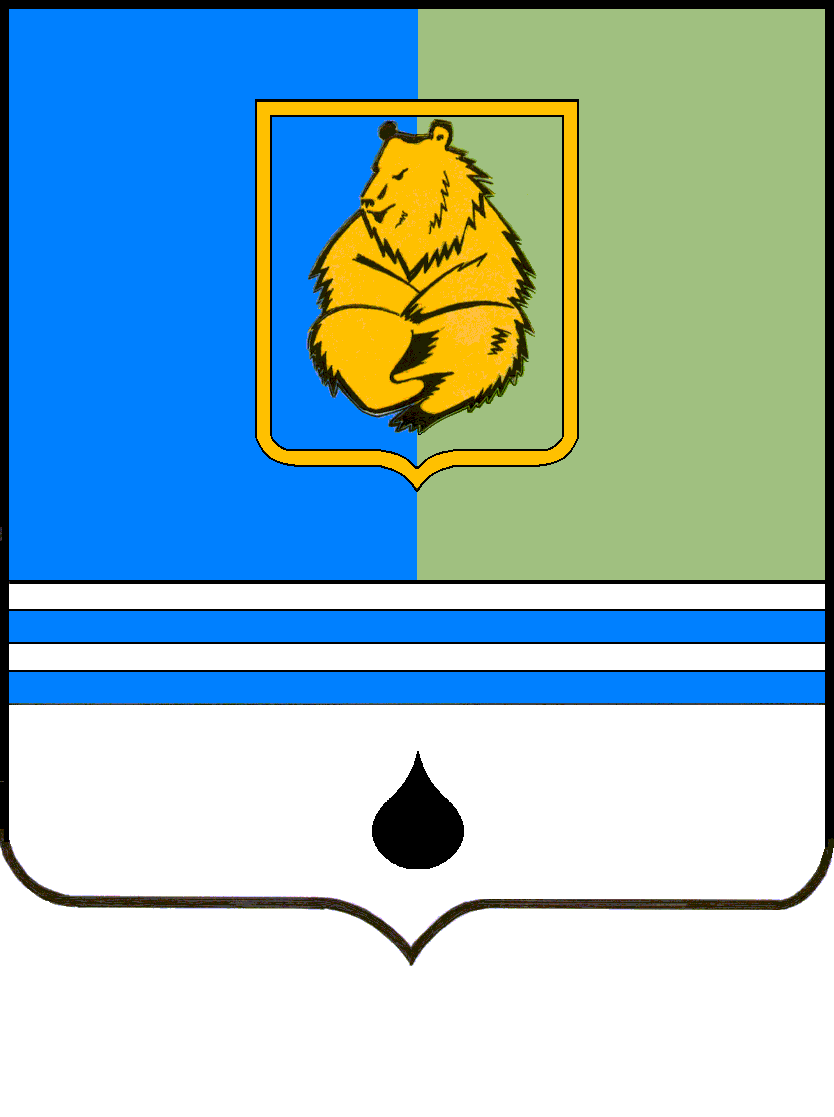 ПОСТАНОВЛЕНИЕАДМИНИСТРАЦИИ ГОРОДА КОГАЛЫМАХанты-Мансийского автономного округа - ЮгрыПОСТАНОВЛЕНИЕАДМИНИСТРАЦИИ ГОРОДА КОГАЛЫМАХанты-Мансийского автономного округа - ЮгрыПОСТАНОВЛЕНИЕАДМИНИСТРАЦИИ ГОРОДА КОГАЛЫМАХанты-Мансийского автономного округа - ЮгрыПОСТАНОВЛЕНИЕАДМИНИСТРАЦИИ ГОРОДА КОГАЛЫМАХанты-Мансийского автономного округа - Югрыот [Дата документа]от [Дата документа]№ [Номер документа]№ [Номер документа]от [Дата документа] № [Номер документа]№ п/пКатегория жилых помещений муниципального жилищного фондаНаличие лифтаРазмер платы, руб./м2 в месяц1.Жилые помещения в домах капитального исполненияс лифтом41,231.Жилые помещения в домах капитального исполнениябез лифта36,892.Жилые помещения в домах деревянного или смешанного исполнениябез лифта2,69